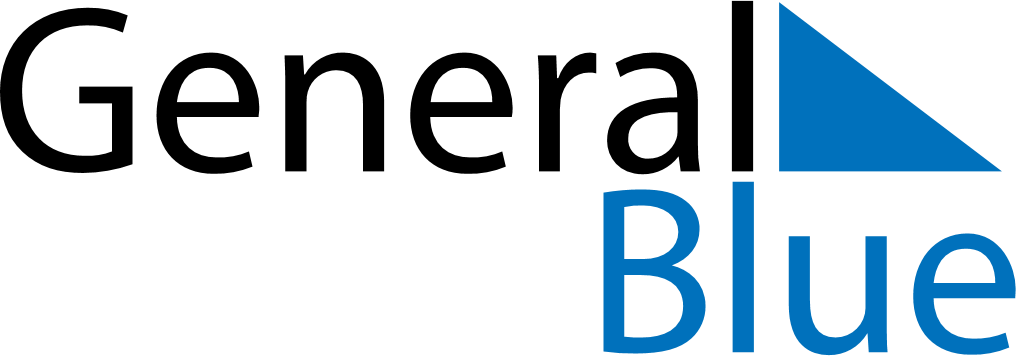 April 1903April 1903April 1903April 1903April 1903SundayMondayTuesdayWednesdayThursdayFridaySaturday123456789101112131415161718192021222324252627282930